Příloha P 5.2 - 2020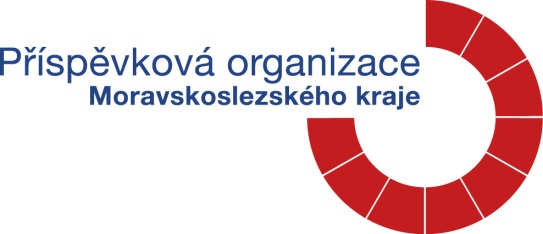 Počty přijímaných uchazečů ve 2. kole přijímacího řízení do 1. ročníku nástavbového studia pro školní rok 2020/2021	Denní forma – 2letá – řádná denní docházka	Počet volných míst+ 33-42-L/51   Nábytkářská a dřevařská výroba			8+ 36-44-L/51   Stavební provoz			10Kritéria přijímacího řízení do 1. ročníků nástavbového studia pro školní rok 2020/2021Nástavbové studium je určeno pro uchazeče, kteří úspěšně absolvovali středoškolské vzdělávání s výučním listem ve stejné odbornosti, viz. nařízení vlády č. 2011/2010 Sb., o soustavě oborů vzdělávání.  Přihlášky ke vzdělávání mohou podat i uchazeči, kteří v období konání přijímacího řízení jsou žáky v učebních oborech stejného zaměření jako nástavbové studium, dle nařízení vlády č. 211/2010 Sb. V případě, že uchazeč nezíská výuční list k datu zahájení výuky, přestane rozhodnutí o přijetí ke vzdělávání platit. Prokázání návaznosti vzdělání v tříletém oboru dle nařízení vlády č. 211/2010 Sb.- kopie výučního listu vč. vysvědčení o závěrečné zkoušce	a vysvědčení za 3.ročníknebo			- potvrzení školy uchazeče o vzdělávání v 3. ročníku (výpis z vysvědčení za 1. pololetí)      2. Výsledky z předchozího vzdělávání – maximálně 20 bodů.  Výpočet bodového hodnocení: 	20 bodů / průměrný prospěch Uchazečům, kteří již získali výuční list, bude průměrný prospěch vypočítán z hodnocení na Vysvědčení o závěrečné zkoušce, které je nedílnou přílohou Výučního listu.U uchazečů, kteří nejsou vyučeni, se průměrný prospěch stanoví z hodnocení              1. pololetí 3. ročníku. Do průměrného prospěchu se nezapočítává známka z chování.Hodnocení předmětů Jazyka českého a literatury a Matematiky – maximálně 10 bodůZa hodnocení v 3.ročníku:	- výborný		5 bodů	- chvalitebný		4 body	- dobrý			3 body	- dostatečný		1 bod 4. Za umístění v krajských a celostátních soutěžích – přičítá se maximálně 10 bodůtj.  1. místo: 4 body; 2. místo: 3 body; 3. místo: 2 bodychce-li uchazeč toto kritérium uplatnit, dodá k přihlášce potvrzení o umístění v soutěžích konaných během vzdělávání na střední škole (soutěže zručnosti, matematiky, sportu apod.),      5. Jednotná přijímací zkouška (stanovena státem)Přijímací zkouška se konala jen v 1. kole přijímacího řízení, ve 2. kole se nekoná.6. Uchazeči budou seřazeni podle součtu dosažených bodů (dle kriterií 2.,3. a 4.), sestupně. Pro přijetí ke vzdělávání bude stanovena kapacita přijímaných uchazečů v každém kole přijímacího řízení; 7. Při rovnosti získaných bodů uchazeči a při naplnění kapacity přijímaných uchazečů, bude mezi nimi rozhodnuto na základě:a) hodnocení prospěchu z matematiky v 1. pololetí posledního ročníku učebního oboru.b) hodnocení prospěchu z jazyka českého v 1 pololetí posledního ročníku učebního oboru.Školní přijímací zkoušky se nebudou konat v žádném kole přijímacího řízení.Termín pro podání přihlášek ve 2. kole přijímacího řízení je 22.5.2020Rozhodnutí o přijetí budou zasílána poštou na doručovací adresu udanou v přihlášce o studium.Rozhodnutí o nepřijetí budou zaslána v písemné formě a bude možnost se proti rozhodnutí odvolat v zákonných lhůtách.Sdělení:Vzhledem k tomu, že základní podmínkou pro přijetí ke vzdělávání v nástavbovém studiu je vyučení v příslušném učebním oboru, tak uchazeči, kteří ještě nemají výuční list k datu přijímacího řízení a budou přijati ke vzdělávání, musí výuční list předložit do konce měsíce září, jinak bude rozhodnutí o přijetí zrušeno.V Ostravě, 13. května 2020							Mgr. Lukáš Šubert										   Ředitel SŠ